Załącznik nr 9b do SIWZNr sprawy PZD.T.262.01.2019PRZEBUDOWA DROGI POWIATOWEJNR 4513W ZWOLEŃ - KROCZÓW - KAZANÓWOPIS TECHNICZNYdo przebudowy drogi powiatowej nr 4513W Zwoleń - Kroczów - Kazanów1. Określenie przedmiotu zamówieniaPrzedmiotem zamówienia jest Przebudowa drogi powiatowej nr 4513W Zwoleń - Kroczów - Kazanów  na odcinku długości 0,408 km.2. Lokalizacja i stan istniejącyPrzebudowywana droga zlokalizowana jest w gminie Kazanów w miejscowości  Kroczów Mniejszy.Obecnie droga powiatowa nr 4513W Zwoleń - Kroczów - Kazanów posiada jezdnię 
o szerokości  składającej się z jednej warstwy bitumicznej i podbudowy z bruku, posiada wiele zaniżeń i sfalowań poprzecznych i podłużnych oraz ubytków w nawierzchni jezdni. Pobocza przydrożne wymagają doprofilowania celem prawidłowego odprowadzenia wody opadowej z jedni.3. Uzbrojenie terenuW granicach jedni nie występuje uzbrojenie podziemne. 4. Dane konstrukcyjno - materiałowe  4.1 Jezdnia w planie.Przed przystąpieniem do wykonywania robót należy opracować i uzgodnić projekt tymczasowej organizacji ruchu i oznakowania na czas prowadzenia robót, a następnie oznakować roboty zgodnie z tym projektem.W planie droga składa się z odcinka prostego i łuków pionowych.  4.2 Jezdnia w przekroju podłużnym i poprzecznym.	Profil podłużny drogi dostosowuje się do istniejącej jezdni zapewniając odpowiednie spadki powodujące prawidłowe odprowadzenie wody opadowej. Przyjęto przekrój poprzeczny jezdni na prostej daszkowy o spadku dwustronnym 2,0%. 4.3 Konstrukcja jezdni.Zaprojektowano nawierzchnie dla ruchu KR3.Istniejącą podbudowę oraz nawierzchnię asfaltową przewidziano jako podbudowa. Projektuje się wykonanie warstw konstrukcyjnych jezdni:1. Warstwa wyrównawcza z betonu asfaltowego:- poz. koszt. II.2 – Wykonanie warstwy wyrównawczej z betonu asfaltowego AC16Wdla ruchu KR3 (średnio 100,0 kg/m2) - 204,000 Mg.2. Warstwa ścieralna z  betonu asfaltowego:- poz. koszt. III.3 - Wykonanie warstwy ścieralnej z betonu asfaltowego AC11S gr.  dla ruchu KR3 – 2 040,00 m2.Na początku i końcu odcinka warstwy bitumiczne zostaną zlicowane z istniejącą nawierzchnią bitumiczną poprzez wycięcie (lub frezowanie) istniejącej nawierzchni na długości ok.  i wykonaniu w tym miejscu nowych warstw. Wszystkie złącza i krawędzie nawierzchni zalane zostaną upłynnionym asfaltem na gorąco i zasypane grysem bazaltowym.5. Pobocza.W ramach przebudowy przewiduje się odbudowę poboczy drogi. W związku z tym przewidziano roboty ziemne polegające na usunięciu ziemi na poboczach wraz z wywozem 
i utwardzeniu kruszywem łamanym na szerokości 1,0 m i grubości po zagęszczeniu 10 cm:- poz. koszt. IV.4 - Mechaniczne usunięcie warstwy ziemi urodzajnej (humusu) 
z poboczy o gr. do 10 cm wraz z wywozem – 816,00 m2;- poz. koszt. IV.5 - Wykonanie poboczy z kruszywa łamanego na szerokości , grubość warstwy po zagęszczeniu  (frakcja kruszywa 0-31,5 mm)  - 816,00 m26. Wskazania technologiczne.Roboty należy wykonać zgodnie ze sztuką budowlaną, SIWZ oraz SST.Poniżej mapa z lokalizacją odcinka drogi do przebudowy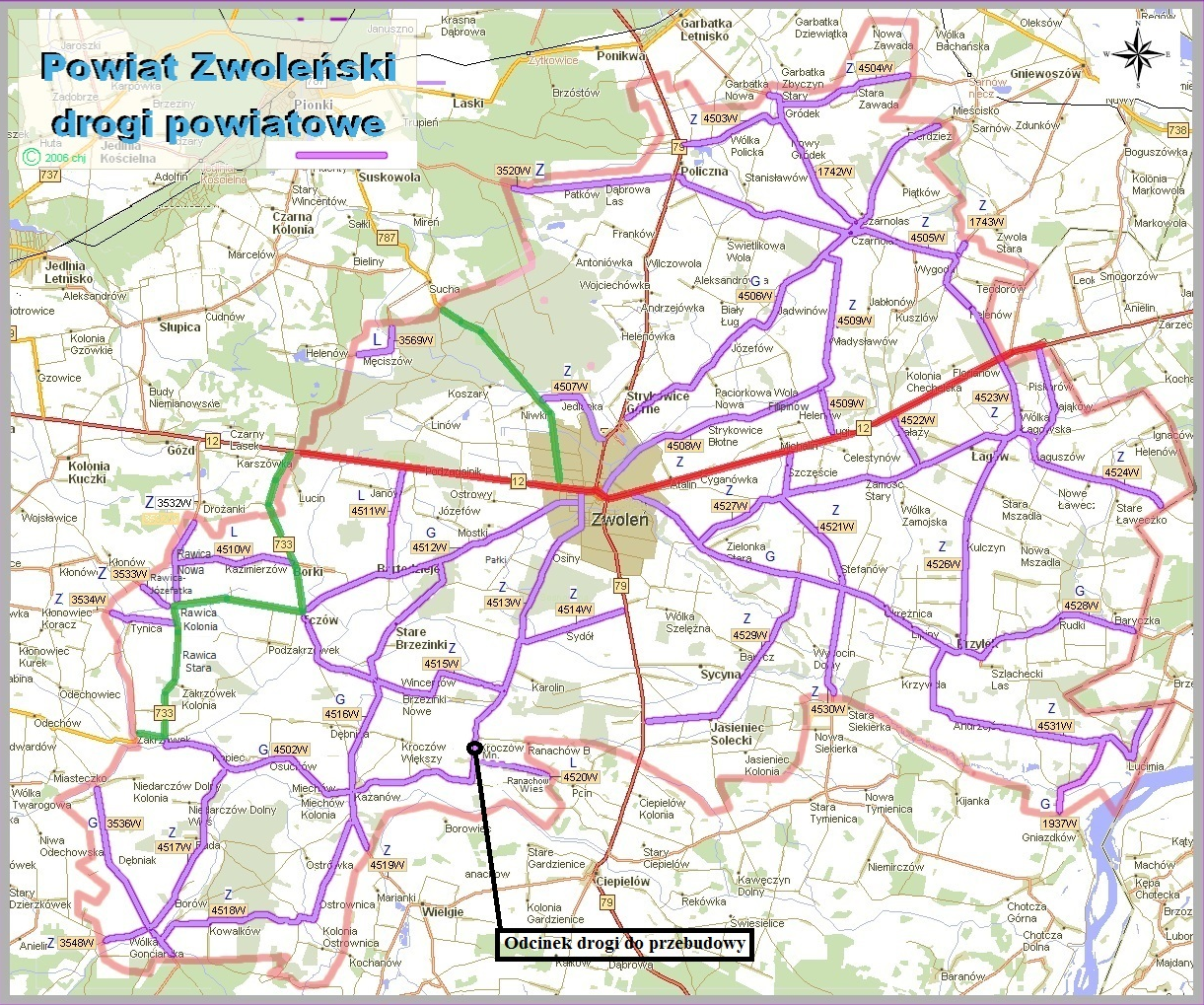 